English Editing Service…………………………………………………………………………………………………………………………………………………..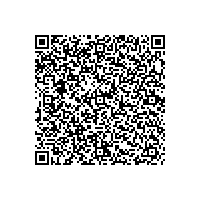 ผู้ประสานงาน	นางสาวณัฐฐิกา อุทยาพงษ์สถานที่ติดต่อ	สำนักงานฝ่ายวิจัย ตึกอานันทมหิดล ชั้น 3เบอร์โทร	02-2564455 หรือ 02-2564466 ต่อ 0E-mail		 mdcuresearch@chula.ac.th  หรือ  gibgbi@hotmail.com-----------------------------------------------------------------------------------บริการตรวจแก้ภาษาอังกฤษ  บริการให้คำแนะนำเชิงคุณภาพ ในการเตรียมต้นฉบับบทความวิจัย (Manuscript) เพื่อการตีพิมพ์ในวารสารวิขาการระดับนานาชาติ การพิสูจน์อักษรและไวยากรณ์พื้นฐาน การแก้ไขการสะกด ไวยากรณ์เครื่องหมายวรรคตอนรูปกริยา นามคำกริยา และการจัดรูปแบบประโยค การแก้ไขเพื่อความชัดเจน ในรูปแบบประโยค เพื่อปรับปรุงขัดเกลาความชัดเจน มากขึ้นคุณสมบัติของผู้รับบริการ บุคลากรของคณะแพทยศาสตร์ และ อาจารย์พิเศษของคณะฯ สังกัด สภากาชาดไทย มีความประสงค์จะส่งตีพิมพ์ บทความวิจัย (Manuscript) ในวารสารวิชาการะดับนานาชาติที่ปรากฎในฐานข้อมูล ISI/Scopusทางเลือกการบริการบริการของมหาวิทยาลัย ส่งตรวจโดยตรงไปยังโครงการคลินิกวิจัย (Research Clinic)  โดยผ่านระบบออนไลน์ (Username/ Password ของ จุฬาลงกรณ์มหาวิทยาลัย) https://portal.research.chula.ac.th/  (มีคู่มือในเว็บไซต์ หรือสอบถาม คุณมณีรัตน์ ชื่นเจริญ โทร 02-2180238)บริการของคณะแพทยศาสตร์ ฝ่ายวิจัย/ English Editing & Medical Writer Service	ดูรายละเอียด และ Download แบบฟอร์มขอรับบริการที่เว็บไซต์ https://rs.md.chula.ac.th/ดาวน์โหลด/การบริการตรวจแก้ภาษาอังกฤษ/  	(ผู้ประสานงาน คุณณัฐฐิกา อุทยาพงษ์ โทร 02-2564455 กด 0 , E-mail;   gibgbi@hotmail.com) บริการของบริษัทเอกชนอื่นๆ (ผู้วิจัยสามารถประสานและติดต่อเองโดยสะดวก)     บริการของบริษัทเอกชน เช่น ; Edanz expert English editing Edanz services ; http://www.edanzediting.com/portal/chulalongkorn-universityข้อกำหนดในการรับบริการมีค่าใช้จ่ายในการดำเนินการ (ได้รับการสนับสนุนค่าใช้จ่ายบางส่วนจาก จุฬาลงกรณ์มหาวิทยาลัยสำหรับบุคลากรที่สังกัดจุฬาลงกรณ์มหาวิทยาลัย หรือเป็นอาจารย์พิเศษของจุฬาฯ และได้รับการสนับสนุนบางส่วนเพิ่มเติมจากคณะแพทยศาสตร์ ตามรายละเอียดด้านล่าง)จะต้องส่งหลักฐานที่ได้รับการตอบรับการ submit ไปยังวารสารวิชาการระดับนานาชาติที่ปรากฏอยู่ในฐานข้อมูล ISI/Scopus ภายใน 4 สัปดาห์หลังจากตรวจแก้เสร็จเพื่อเป็นหลักฐานแนบประกอบการขออนุมัติเงินสนับสนุนค่าตรวจฯ จากมหาวิทยาลัย และ ถ้าไม่ submit ภายในระยะที่กำหนด ขอให้อาจารย์สำรองเงินจ่ายค่าตอบแทนผู้ตรวจก่อน เมื่อทำการ submit แล้ว สามารถส่งหลักฐานมาให้ฝ่ายวิจัยเพื่อดำเนินการเบิกเงินคืนให้ต่อไป ทั้งนี้ต้องไม่เกิน 8 สัปดาห์หลังจากการตรวจแก้เสร็จ หากเกินกำหนด อาจารย์จะต้องออกค่าใช้จ่ายเองจะต้องแจ้งผลการตอบรับการตีพิมพ์ในวารสารฯ ให้ฝ่ายวิจัยฯ ทราบทุกครั้งการคิดค่าบริการและการชำระเงินฝ่ายวิจัยฯ จะคิดอัตราค่าบริการตามหลักเกณฑ์ คือ 3,000.- บาท / 1 เรื่อง (ในกรณีไม่เกิน 5 หน้า*)  ถ้าจำนวนมากกว่า 5 หน้า อัตรา 600 บาท / หน้าที่เกิน* (ตรวจทบทวนความถูกต้องอีกครั้ง ภายหลังจากแก้ไขตามคำแนะนำในครั้งแรก)อัตราการแก้ไขครั้งต่อไป: 500 บาท/ หน้า* 	* จำนวนหน้า = จำนวนบรรทัดทั้งหมดในต้นฉบับที่เป็น edited file (ไม่รวมการอ้างอิง) หารด้วย 28 โดยต้นฉบับจะต้องปรับตัวอักษรให้เป็น Times New Roman 12  	ตั้งค่าระยะขอบของหน้า กระดาษ กั้นซ้ายและ ขวาข้างละ 2.5 ซ.ม.การสนับสนุนค่าใช้จ่ายฝ่ายวิจัยฯ จะดำเนินการขอเบิกเงินสนับสนุน ดังนี้จุฬาลงกรณ์มหาวิทยาลัยสนับสนุนค่าใช้จ่าย เรื่องละไม่เกิน 10,000.-บาท พิจารณาตามหลักเกณฑ์ Research Clinic ของจุฬาลงกรณ์มหาวิทยาลัย (ปี 2559) (เอกสารแนบ) คณะแพทยศาสตร์ สนับสนุนค่าตรวจแก้ภาษาอังกฤษ หน้าละ 200 บาท (สำหรับส่วนเกินจากส่วนที่มหาวิทยาลัยสนับสนุน ตามประกาศเกณฑ์ฯ อัตราการจ่ายเงินประเภทต่างฯ ปี 2555) สำหรับบุคลากรที่มิได้สังกัดจุฬาลงกรณ์มหาวิทยาลัยหรือเป็นอาจารย์พิเศษของจุฬาฯ จะเบิกได้เฉพาะส่วนนี้ ผู้รับบริการ จะต้องจ่ายเงินเพิ่มในส่วนต่างที่เกินจากที่มหาวิทยาลัยและ/หรือคณะฯ สนับสนุนรายชื่อผู้ทรงคุณวุฒิการเตรียมต้นฉบับบทความภาษาอังกฤษเพื่อการตีพิมพ์ อาจารย์/ผู้วิจัย ต้องตรวจสอบการคัดลอกผลงานทางวิชาการ (plagiarism) โดยท่านสามารถตรวจเองโดยใช้โปรแกรม Turnitin ผ่านทาง http://www.car.chula.ac.th/turnitin.php โดยจะต้องมีผลความคล้าย (Similarity Index) ไม่เกิน 25% หากมี Similarity index > 25% มีความเป็นไปได้ที่จะมี plagiarism ขอให้ท่านพิจารณาความเหมือนจากรายละเอียดในผลของ Turnitin และทำการปรับแก้ไขก่อนการส่งตรวจแก้ภาษาอังกฤษ โดยให้แนบเอกสารผลการตรวจสอบการคัดลอกฯ มาพร้อมกับการขอตรวจแก้ภาษาอังกฤษรูปแบบของการเขียน manuscript เพื่อส่งตรวจแก้ภาษาอังกฤษ ให้ใช้รูปแบบตามวารสารระดับนานาชาติที่ต้องการส่งตีพิมพ์ กำหนดให้ font เป็น Times New Roman 12  (double space) และตั้งค่าระยะขอบของหน้ากระดาษ กั้นซ้ายและขวาข้างละ 2.5 ซ.ม.ระบุชื่อผู้เขียนและสถาบัน (ต้องมีการระบุ author ที่สังกัด "คณะแพทยศาสตร์ จุฬาลงกรณ์มหาวิทยาลัย" ด้วย)เอกสารที่ต้องแนบมาทุกครั้งที่ส่งตรวจแก้ หลักฐานที่วารสารปรากฎในฐานข้อมูล ISI/Scopusต้องการผู้ทรงคุณวุฒิท่านใด สามารถแจ้งมาในเมล์ได้เลยกรณีที่ต้องการ English editing certificate  จาก คุณศรัญญา ต้องได้รับการตรวจแก้ 2 ครั้งเป็นที่เรียบร้อยก่อน ถึงจะออกให้การประเมินผลการบริการ กรุณาประเมินผลการให้บริการ ตามแบบฟอร์มที่เจ้าหน้าที่ได้ส่งไปให้ทาง e-mail หรือสามารถดาวน์โหลดทาง http://rs.md.chula.ac.th/ดาวน์โหลด/การบริการตรวจแก้ภาษาอังกฤษ/ ส่งผลการประเมินกลับมาที่ สำนักงานบริหารงานวิจัย คณะแพทยฯ แฟกซ์ 02-2564455 # 19 หรือ e-mail; mdcuresearch@chula.ac.th  หรือ researchaffairs@gmail.com ขั้นตอนการบริการส่งตรวจโดยขอรับบริการประสานงานของฝ่ายวิจัย English Editing Service โปรดดำเนินการตามขั้นตอนดังนี้Ms.Sranya PhaisawangKeen English Consulting Co., Ltd.Ms Pirapon  Ohataศูนย์ประสานความร่วมมือ ไทย ออสเตรเลีย เนเธอร์แลนด์ (HIV-N AT)ดร.นพ.มโน เมตตานันโท เลาหวณิช  คณะกรรมการพิจารณาจริยธรรมการวิจัย คณะแพทยศาสตร์พญ.พัชรินทร์ ประทีปรัตนะผู้ทรงคุณวุฒิ ของคณะแพทยศาสตร์Dr.Alain Jacquetอาจารย์พิเศษ และที่ปรึกษา ของคณะแพทยศาสตร์